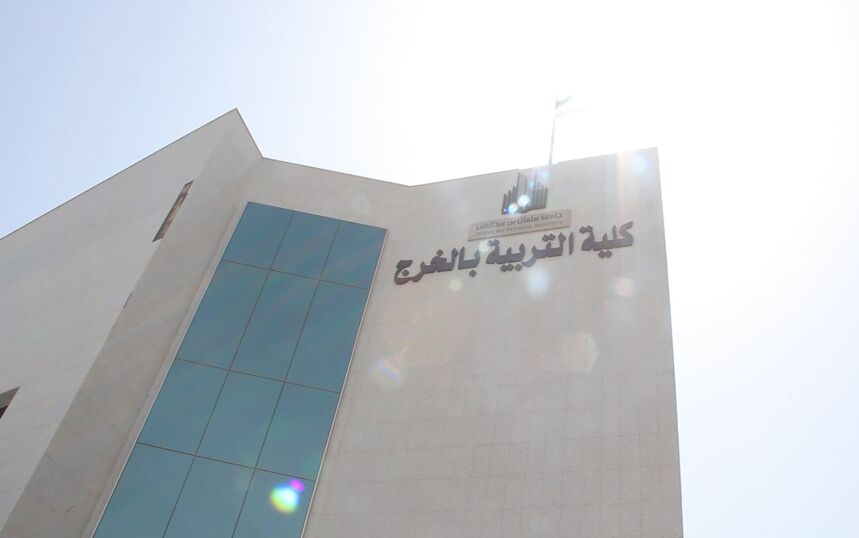         الخطة الإستراتيجية لكلية التربية بالخرج2030فهرس الموضوعات                                        فهرس الجداولفهرس الأشكال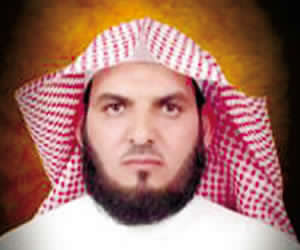  كلمة العميد     بسم الله الرحمن الرحيم , والصلاة والسلام على أشرف الأنبياء والمرسلين وبعد:   فمعلوم أن النجاحات المهمة في المؤسسات والمشاريع  تكون دائما مبنية على خطط إستراتيجية ذات رؤية ورسالة وأهداف واضحة ومحددة , وانطلاقا من هذا , وإيمانا من قيادات كلية التربية في الخرج بأهمية التخطيط الإستراتيجي, قام فريق قيادة الكلية من عميد ووكلاء ورؤساء أقسام بمراجعة الخطة الإستراتيجية للكلية بغرض تحديثها, وعُيّن لهذا الغرض  فريق سداسي ثلاثة من شطر الرجال, وثلاث من شطر النساء ,سُمِّي فريق التخطيط الإستراتيجي بالكلية. قام الفريق بمراجعة الخطة القديمة , وحدَّد الأهداف ذات الأولوية بالمتابعة والتنفيذ,والأهداف التي بحاجة إلى تعديل,وقد عَمِل فريق بناء الخطة في ضوء ما ورد في خطة الجامعة الإستراتيجية, وخطة آفاق الخاصة بالتعليم, ووفقا لدليل التخطيط الإستراتيجي المعدّ من قبل وكالة التطوير والجودة , وفي ضوء الأهداف الإستراتيجية للكلية , وبناء على مقترحات رؤساء الأقسام والوحدات الإدارية بالكلية . ونحن نصوغ فصول هذه الخطة لا يفوتنا أن نشكر معالي مدير الجامعة على متابعته الجادة وحرصه الأكيد على تعزيز ممارسات الجودة في الجامعة بعامة وكلية التربية بخاصة , كما نشكر وكالة الجامعة للتطوير والجودة على توجيهاتها السديدة التي ساعدت في بناء هذه الخطة , والشكر أيضاً لفريق التخطيط الإستراتيجي بالكلية الذي سهر الليالي ذوات العدد لإخراج هذه الخطة في الصورة المبتغاة.         وفي الختام نسأل الله التوفيق  والعون في تنفيذ ما خططنا له, وهو الموفق في البدء والختام.                                                          عميد الكلية                                               د. عبد الرحمن بن عبيد الرفديالفصل الأولخلفية عن الكلية ( النشأة , التطور, الهيكل التنظيمي)تشخيص الوضع الراهن (تحليل البيئة الداخلية والخارجية)المقارنات المرجعية ( الجهات والممارسات المثلى)تحليل الفجوة والخيارات الإستراتيجية.خلفية عن الكليةنحن كلية التربية بالخرج , أنشئت في العام 1403هـ وكانت تمنح درجة الدبلوم , وفي 29/11/1414هـ صدر قرار معالي الرئيس العام لتعليم البنات رقم  1597/1 والقاضي بتطوير الكلية المتوسطة إلى كلية تربية ابتداء من العام الدراسي 1415/1416هـ وفق نظام السنوات الأربع , تمنح الطالبة بموجبه درجة البكالوريوس . وفي العام 1429/1430هـ انضمت الكلية لجامعة الملك سعود ,وفي العام 1431هـ انضمت الكلية لجامعة الخرج التي تغير مسماها لجامعة سلمان بن عبد العزيز, ثم بأمر ملكي تغير الاسم لجامعة الأمير سطام , وتضم الكلية الأقسام الواردة في الشكل أدناه. إضافة إلى الدراسات العليا (ماجستير),ودبلومات إعداد المعلم .شكل (1) خلفية عن الكلية.إضافة لبرامج الدراسات العليا , ودبلومات إعداد المعلم.الهيكل التنظيمي للكلية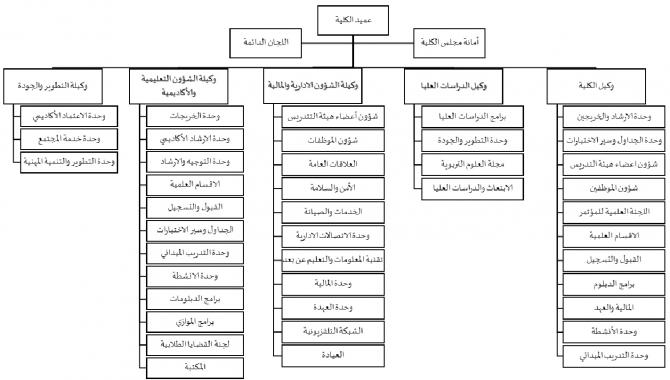 شكل رقم(2) الهيكل التنظيمي للكليةشكل رقم (3) التوجهات الإستراتيجية والطموحاتشكل رقم (4) يبين مراحل تحديث الخطة الإستراتيجيةالمشاركون في التحديثشكل رقم (5) يحدد المشاركين في التحديثمرجعيات تحديث الخطة الإستراتيجيةشكل رقم (6) يبين مرجعيات تحديث الخطةوسائل التحديثمرحلة البحث والتحضير:1- تم عقد خمس جلسات عصف ذهني شارك فيها فريق التخطيط الإستراتيجي مع عدد من أعضاء هيئة التدريس. و جلسة مع فريق الدعم من وكالة التطوير والجودة2- تم عقد ثلاثة لقاءات مع عدد من الطلاب وأعضاء هيئة التدريس.مرحلة تحديد الرؤية والرسالة:  1- تم عقد جلسات عصف ذهني لفريق التخطيط الإستراتيجي بالكلية. 2- تم تصميم استبانة عن توافر العناصر الأساسية في رؤية الكلية مقارنة برؤية الجامعة. و تم تصميم استبانة عن توافر العناصر الأساسية في رسالة الكلية مقارنة برسالة الجامعة شارك في الإجابة عن الاستبانتين قادة الكلية, وأعضاء هيئة التدريس, والإداريون والطلاب.شكل رقم (7) وسائل التحديثشكل رقم (8) نتائج استبانات الرؤية والرسالة                  	SWOTفي هذه المرحلة تم تقسيم الفريق لقسمين , وتنظيم جلسات عصف ذهني لتحديد نقاط القوة ونقاط الضعف , كذا الفرص والمهددات, وقد شارك في ذلك الطلاب وأعضاء هيئة التدريس وإدارة الكلية , وخلصت الجلسات إلى ما يلي:تحليل البيئة الداخليةجدول رقم(1) يبن نقاط القوة ونقاط الضعفتحليل البيئة الخارجيةجدول رقم (2) يبين الفرص والمهددات                                      القضايا الأساسيةومن خلال تحليل البيئتين الداخلية والخارجية خرجنا بالقضايا التي يمثلها الشكل أدناه:شكل رقم(9) يبين القضايا الأساسية للتحليل البيئيالمقارنات المرجعية والممارسات المثلى فيهاجدول رقم (3) يبين المقرنات المرجعية والممارسات المثلى .تحليل الفجوة شكل رقم(10) يبين تحليل الفجوة.الفصل الثانيالرؤيةالرسالةالقيم الجوهريةالأهداف الإستراتيجيةمؤشرات الأداء الرئيسةالأهداف التنفيذية ومؤشراتهاالرؤية والرسالة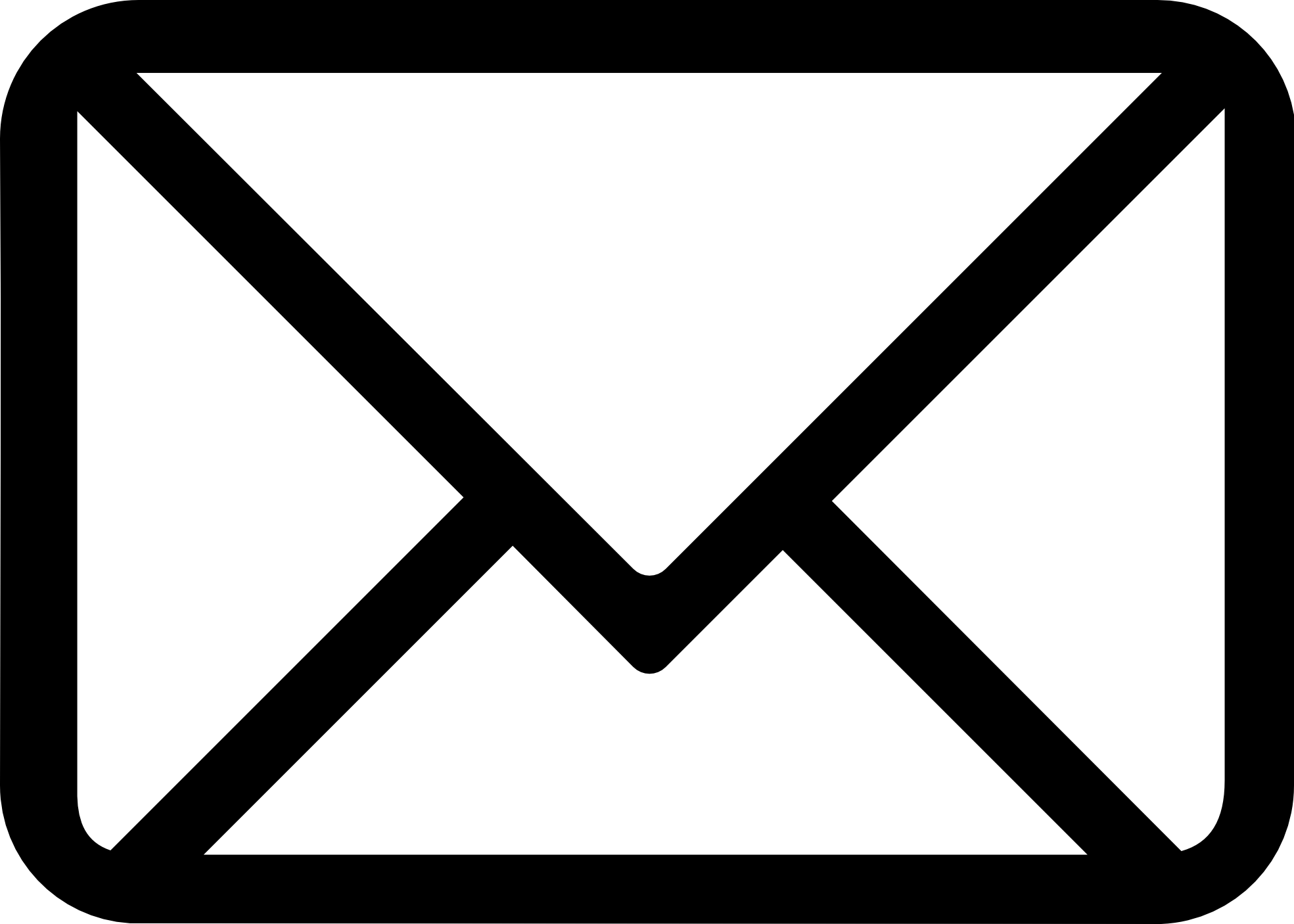 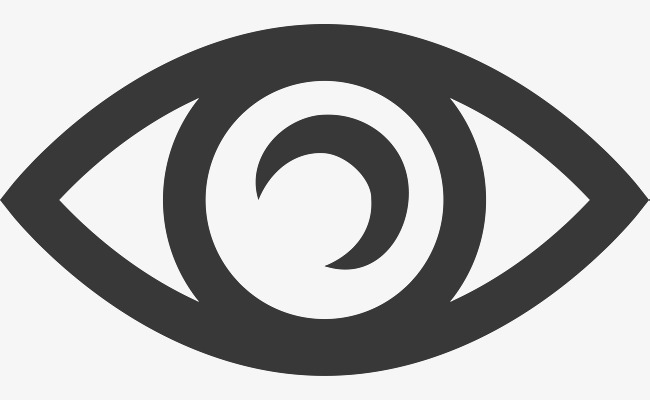 شكل رقم (11) يبين رؤية الكلية ورسالتهاالقيم الجوهريةشكل رقم (12) يبن القيم الجوهريةتعزيز الصورة الذهنية  للكلية محليا وإقليميا.تمكين الخريج من المنافسة في سوق العمل.تطوير إستراتيجيات التعليم والتعلم في الكلية.تنمية الموارد البشرية في الكلية وتطوير مهاراتها.تطوير برامج الدراسات العليا..تحسين ممارسات الجودة وتطبيقاتها في الكلية.تطوير برامج المسؤولية المجتمعية, وبناء شراكات مجتمعية فاعلة.مؤشرات الأداء الرئيسةشكل رقم (13) يبين مؤشرات الأداءجدول رقم(4) يبين الأهداف الإستراتيجية ومؤشرات الأداءالأهداف الإستراتيجية ومؤشرات الأداءالأهداف الإستراتيجية والتنفيذيةجدول رقم (5) الأهداف الإستراتيجية والتنفيذيةالفصل الثالثالخطة التنفيذيةالخطة التنفيذيةجدول (6) الهدف رقم (1)جدول (7) الهدف رقم (2)جدول (8) الهدف رقم (3)جدول (9) الهدف رقم (4)جدول (10) الهدف رقم (5)جدول (11) الهدف رقم (6)جدول (12) الهدف رقم (7)الفصل الرابع   ( المخاطر المتوقعة – إدارة التغيير – خطة الاتصال)المخاطر المتوقعةجدول رقم (13) يبين المخاطر المتوقعةخطة إدارة التغييرتعدّ إدارة التغيير الأداة العملية لتحقيق المرونة في الخطة الإستراتيجية وهي التي تحدد آليات إجراء أي تغييرات تحدث على الخطة الإستراتيجية، بحيث يصبح أي تغيير يطرأ على الخطة الإستراتيجية معروفا، وتم تقويمه والموافقة عليه، وإعلام الأطراف المعنية به وتوثيقه، والشكل التالي يوضح إجراءات التغير وخطواته.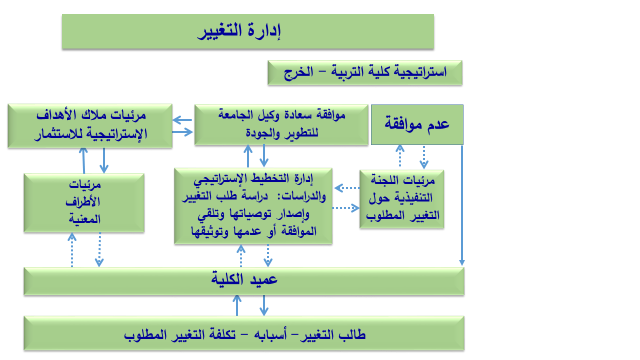 شكل رقم ( 14 ) يوضح خطوات عملية إدارة التغييرخطة الاتصالتمثل خطة الاتصال العمود الفقري في نشر الخطة الإستراتيجية. والأداة الفعالة في تنفيذ عملية التنسيق لتنفيذ الأهداف الإستراتيجية. وتؤدي دوراً مهماً في التغذية المرتدة، ولتسهيل عملية الاتصال المتعلقة بتنفيذ الخطط الإستراتيجية لكلية التربية, وتمكين القائمين على التنفيذ من التواصل الفعال فقد تم تصميم نموذجين أحدهما يوضح الآلية التنظيمية لعملية الاتصال, والآخر يوضح الأطراف المعنية بالتنفيذ ووسائل التواصل المستخدمة. وتهدف خطة الاتصال إلى تحقيق ما يلي: متابعة عملية التنفيذ.تفعيل وسائل الاتصال لتنفيذ الخطة داخليا.تفعيل وسائل الاتصال لتنفيذ الخطة مع الجهات الخارجية. سرعة التواصل لرصد القضايا ومخاطر تنفيذ الخطة.ضمان نشر البيانات واستمرارية تحديثها.التواصل مع المستفيدين والأطراف ذات العلاقة.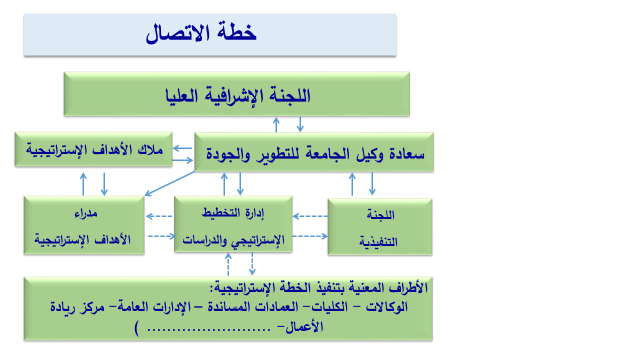 شكل رقم ( 15 )  يوضح الآية التنظيمية لعملية الاتصالجدول رقم (15) نموذج قنوات الاتصال الداخلية والخارجية  والخطة التنفيذية للاتصالوالحمد لله رب العالمينمالموضوعالصفحة1                               كلمة العميد52الفصل الأول63الاعتماد والتدشين74خلفية عن الكلية85الهيكل التنظيمي96التحليل البيئي167القضايا الأساسية178المقارنات المرجعية189تحليل الفجوة2010الفصل الثاني2211الرؤية والرسالة2312القيم الجوهرية2413الأهداف الإستراتيجية2514مؤشرات الأداء2615الأهداف الإستراتيجية ومؤشرات الأداء2716الأهداف الإستراتيجية والتنفيذية2917الفصل الثالث3218الخطة التنفيذية 3319الفصل الرابع4120المخاطر المتوقعة في أثناء التنفيذ4221خطة إدارة التغيير4322خطة الاتصال44رقم الجدولالموضوعالصفحةجدول  (1)نقاط القوة ونقاط الضعف16جدول(2)الفرص والتحديات16جدول (3)المقارنات المرجعية18جدول (4)الأهداف الإستراتيجية ومؤشرات الأداء27جدول (6)الأهداف الإستراتيجية والتنفيذية29جدول(7)الهدف الإستراتيجي الأول33جدول(8)الهدف الإستراتيجي الثاني34جدول (9)الهدف الإستراتيجي الثالث35جدول(10)الهدف الإستراتيجي الرابع36جدول (11)الهدف الإستراتيجي الخامس37جدول(12)الهدف الإستراتيجي السادس38جدول(13)الهدف الإستراتيجي السابع39جدول(14)المخاطر المتوقعة42جدول(15)قنوات الاتصال وخطته التنفيذية46رقم الشكلالموضوعالصفحةشحل كل رقم(1)خلفية عن الكلية8شكل رقم (2)الهيكل التنظيمي9شكل رقم (3)التطلعات والتوجهات الإستراتيجية10شكل رقم (4)مراحل التحديث11شكل رقم(5)المشاركون في التحديث12شكل رقم (6)مرجعيات التحديث13شكل رقم (7)وسائل التحديث14شكل رقم(8)نتائج استبانات الرؤية والرسالة15شكل رقم (9)القضايا الأساسية17شكل رقم(10)تحليل الفجوة21شكل رقم (11)الرؤية والرسالة23شكل رفم (12)القيم الجوهرية24شكل رقم (13)مؤشرات الأداء 26شكل رقم (14)خطوات التغيير43شكل رقم(15)آلية عملية الاتصال45نقاط القوةنقاط الضعفتوفر أعضاء هيئة تدريس متخصصون الحاجة لتفعيل الشراكات المجتمعيةتنوع الكفاءات التدريسية والدرجات العلمية.الحاجة لتعزيز الصورة الذهنية للكليةاهتمام الكلية بمتطلبات الجودةالكثافة الطلابية في القاعاتتطبيق الخدمات الإلكترونية في العمل الإداري.الحاجة إلى زيادة التدريب في المهارات الإداريةوجود برامج دراسات علياعدم الاهتمام بتفعيل دور الكلية في البحوث التربويةوجود دبلومات إعداد معلمالحاجة إلى تعزيز  ممارسات الجودة في الأقسامقدرة على الإبداع في الأنشطة الطلابيةتقليدية إستراتيجيات التعليم , وضعف الإرشاد الأكاديمي في توجيه الخريج.محددوية التخصصات الجاذبة للطلابالفرصالمهدداتدمج التعليم العالي في التعليم العام.إعادة هيكلة كليات التربية في المملكةالنمو المتزايد لسكان المحافظةعدم التناسب بين حاجة سوق  العمل وأعداد الخريجينالحاجة المجتمعية المتزايدة لتخصصات الكلية.وجود منافسة من كليات في جامعات عريقة.وجود ميزانية كبيرة لدعم التعليمضعف المستوى العلمي للراغبين في تخصصات الكلية.اسم الكلية :التربية جامعة الملك سعود أسست في العام :  1376هـ                    وعدد طلابها:1176 وهي متنوعة البرامج في البكالوريوس والدراسات العليا, وذات صورة ذهنية لامعة.القضية الأساسيةوصف الممارسةالصورة الذهنيةمنافسة الخريجتلميع صورة الكلية بالشراكات المجتمعيةالإبداعية.وإستراتيجيات التعليم.تميز في ممارسات الجودةاسم الكلية :التربية جامعة الملك عبد العزيز أسست في العام :  1408هـ أقسامها العلمية متنوعة , لها إسهامات كبيرة في البحث التربويالقضية الأساسيةوصف الممارسةالبحث التربوي والدراسات العليابرامج دراسات عليا متطورة , وبحوث تربوية إبداعية.اسم الكلية :التربية جامعة أم القرى أسست في العام : 1372هـ كانت تتبع لجامعة الملك عبد العزيز , وتبعت لأم القرى في العام 1401هـ , لها جهود في التدريب بعامة وتدريب الموارد البشرية بخاصة.القضية الأساسيةوصف الممارسةالموارد البشريةتنمية الموارد البشرية ببرامج فعالةاسم الكلية :التربية جامعة الإمارات أسست في العام :     1977م لها تميز في الأنشطة وفي ممارسات الجودة , والاعتمادات الأكاديمية.القضية الأساسيةوصف الممارسةممارسات الجودةالحصول على اعتمادات دوليةاسم الكلية :التربية القاهرة أسست في العام :   1988م فيها برامج تعليمية متنوعة , ومراكز تنمية متقدمة في الشراكات المجتمعيةالقضية الأساسيةوصف الممارسةالشراكة والمسؤولية المجتمعيةشراكات مجتمعية فاعلةبرامج داعمة للمسؤولية المجتمعيةاسم الكلية :التربية الجامعة الأردنية أسست في العام :  1972م بها برامج أكاديمية متنوعة , ولها تميز في مجال البحث العلمي والتدريب.القضية الأساسيةوصف الممارسةإستراتيجيات التعليم والتعلمتطور مستمر في إستراتيجيات التعليم والتعلمالهدف الإستراتيجيمؤشرات الأداءنوع المؤشرتعزيز الصورة الذهنية للكلية محليا وإقليميا1-1 عدد البحوث التربوية المنفذة1-2 عدد الفصول الافتراضية العاملة1-3 عدد الندوات المقامة1-4 عدد البرامج المرشحة أو الحاصلة على الاعتماد الأكاديمي.كميكميكميكميتمكين الخريج من المنافسة في سوق العمل2-1 عدد برامج تحسين مهارات الخريج2-2 رضا سوق العمل عن الخريج.2-3 معدل الإتمام في الأقسام العلمية.كميوصفيكميتنمية موارد الكلية البشرية وتطوير مهاراتها3-1عدد برامج تهيئة الأعضاء الجدد 3-2 عدد برامج تنمية المهارات والقدرات للموارد البشرية.3-3 رضا أعضاء هيئة التدريس عن برامج التدريب.3-4 مؤهلات أعضاء هيئة التدريس.كميكميوصفيوصفيوصفيتطوير إستراتيجيات التعليم والتعلم4-1 رضا الطلاب عن عمليات التعليم والتعلم4-2 رضا الطلاب عن فعاليات الإرشاد الأكاديمي.4-3 معدل الإتمام في الأقسام العلمية4-4 نسبة أعضاء هيئة التدريس للطلاب4-5 عدد من يستخدمون إستراتيجيات التدريس الحديثةوصفيوصفيكميكميكميتطوير برامج الدراسات العليا في الكلية5-1 عدد برامج الدراسات العليا القائمة .5-2 عدد برامج الدراسات العليا المستحدثة.5-3عدد البرامج الحاصلة على الاعتماد الأكاديمي.كميكميكميتحسين ممارسات الجودة وتطبيقاتها في الكلية.6-1 عدد البرامج المرشحة أو التي حصلت على الاعتماد الأكاديمي.كميتطوير برامج داعمة للمسؤولية المجتمعية وبناء شراكات مجتمعية فاعلة7-1  عدد الشراكات مع كليات أخرى.7-2 رضا المجلس الاستشاري عما تقدمه الكلية.7-3 عدد وحدات الشراكة المجتمعية في الكلية.7-4 عدد الشراكات مع الجمعيات والهيئات في المحافظةكميوصفيكميكميالهدف الإستراتيجيالأهداف التنفيذيةتعزيز الصورة الذهنية للكلية محليا و إقليميا1-1تعزيز البحوث التربوية في المجالات الآتية:أ-التعلم الإلكتروني.ب- تطوير قدرات المعلم.ج- الفصول الافتراضية.1-2 إقامة دورات وندوات ومؤتمرات وتفعيل الأيام العالمية.1-3 السعي للحصول على الاعتماد الأكاديميتمكين الخريج من المنافسة في سوق العمل2-1 استحداث برامج وآليات لتحسين مهارات الخريجين.2-2  قياس رضا سوق العمل.2-3تعزيز دور الإرشاد الأكاديمي.2-4حصر متطلبات سوق العمل وتعزير مهارات الخريج فيها.2-5 بناء جسور مع سوق العمل.تنمية الموارد البشرية بالكلية  وتطوير مهاراتها 3-1إعداد برامج لتهيئة الأعضاء الجدد 3-2 وضع حوافز لتطوير الموارد البشرية.3-3 وضع برامج لتنمية مهارات  الموارد البشرية وقدراتها.3-4 تشجيع أعضاء هيئة التدريس لحضور البرامج الدولية.تطوير إستراتيجيات التعليم والتعلم في الكلية4-1 وضع خطة لتطوير إستراتيجيات التعليم .4-2التواصل مع مركز تطوير التعليم الجامعي4-3تطوير تقنيات التعليم في الكلية( بلاك بورد, سبورات ذكية)4-4 عقد دورات منتظمة لأعضاء هيئة التدريس.4-5 بناء فصول افتراضية.تطوير برامج الدراسات العليا في الكلية5-1 تشجيع البرامج القائمة واستحداث أخرى5-2تطوير البحث العلمي التربوي في الكلية5-3تطوير مكتبة الكلية والاستفادة من آليات المكتبة الرقمية.5-4 تفعيل الفصول الافتراضية والسبورات الذكية.5-5تطوير مصادر التعلم في الكلية وتنويعها .5-6 الحصول على الاعتماد الأكاديمي.تحسين ممارسات الجودة وتطبيقاتها في الكلية6-1 التطوير المستمر لنظام الجودة في الكلية .6-2تعزيز الاعتماد المؤسسي والبرامجي للكلية.6-3استحداث جوائز تشجيعية لممارسات الجودة في الأقسام.6-4 تشجيع منسقي الجودة في الأقسام لحضور الدورات التي تعقد داخل الجامعة وخارجها حول متطلبات الجودة.تطوير برامج المسؤولية المجتمعية وبناء شراكات اجتماعية فاعلة.7-1 بناء شراكات بحثية مع كليات تربوية أخرى.7-2تعزيز الشراكات مع هيئات وجمعيات المحافظة.7-3تعزيز عمل المجلس الاستشاري للكلية.7-4 استحداث وحدات فاعلة للمسؤولية المجتمعية في الكلية.7-5 ترسيخ ثقافة المسؤولية المجتمعية لدي منسوبي الكلية.7-6 تطوير برامج العمل التطوعي في الكلية.7-7 وضع خطة للوصول لذوي الاحتياجات الخاصة في المجتمع.7-8 بناء جسور للتواصل مع المؤسسات والجمعيات الخيرية في المحافظة.7-9 إقامة دورات تدريبية وتوعوية تستهدف فئات المجتمع.الهدف الإستراتيجي (1)تعزيز الصورة الذهنية للكلية محليا وإقليمياالهدف الإستراتيجي (1)تعزيز الصورة الذهنية للكلية محليا وإقليمياالهدف الإستراتيجي (1)تعزيز الصورة الذهنية للكلية محليا وإقليمياوصف الهدفيسعى هذا الهدف إلى تعزيز مكانة الكلية محليا وإقليميا بما يقدم من برامج وبحوث , وإستراتيجيات , وأنشطة.الأهداف التنفيذية1-1تعزيز البحوث التربوية في المجالات الآتية:أ-التعلم الإلكتروني.ب- تطوير قدرات المعلم.ج - الفصول الافتراضية.1-2 إقامة دورات وندوات ومؤتمرات وتفعيل الأيام العالمية.1-3 السعي للحصول على الاعتماد الأكاديمي    فترة التنفيذوصف الهدفيسعى هذا الهدف إلى تعزيز مكانة الكلية محليا وإقليميا بما يقدم من برامج وبحوث , وإستراتيجيات , وأنشطة.الأهداف التنفيذية1-1تعزيز البحوث التربوية في المجالات الآتية:أ-التعلم الإلكتروني.ب- تطوير قدرات المعلم.ج - الفصول الافتراضية.1-2 إقامة دورات وندوات ومؤتمرات وتفعيل الأيام العالمية.1-3 السعي للحصول على الاعتماد الأكاديمي  الموازنة التقديريةمؤشرات الأداء:1-1 عدد البحوث التربوية المنفذة1-2 الفصول الافتراضية العاملة1-3 عدد الندوات والمؤتمرات المقامة.1-4 عدد البرامج الحاصلة على الاعتماد الأكاديمي.مؤشرات الأداء:1-1 عدد البحوث التربوية المنفذة1-2 الفصول الافتراضية العاملة1-3 عدد الندوات والمؤتمرات المقامة.1-4 عدد البرامج الحاصلة على الاعتماد الأكاديمي.مؤشرات الأداء:1-1 عدد البحوث التربوية المنفذة1-2 الفصول الافتراضية العاملة1-3 عدد الندوات والمؤتمرات المقامة.1-4 عدد البرامج الحاصلة على الاعتماد الأكاديمي.من يتم إعلامهم: الأقسام العلمية من يتم إعلامهم: الأقسام العلمية من يتم استشارتهم:الجهة المسؤولة: وكالة الكلية لشؤون التعليمية + وكالة الكلية للجودةالجهة المسؤولة: وكالة الكلية لشؤون التعليمية + وكالة الكلية للجودةوكالة الجامعة للتطوير والجودة +تقنية المعلومات + عمادة البحث العلميالمسؤول: وكيل الشؤون التعليمية + وكيل الجودةالمسؤول: وكيل الشؤون التعليمية + وكيل الجودةالهدف الإستراتيجي (2)                    تمكين الخريج من المنافسة في سوق العملالهدف الإستراتيجي (2)                    تمكين الخريج من المنافسة في سوق العملالهدف الإستراتيجي (2)                    تمكين الخريج من المنافسة في سوق العملوصف الهدفيسعى هذا الهدف إلى تحسين مهارات الخريج بالتدريب , والتأهيل لينافس في سوق العمل ويحصل على رضاه.الأهداف التنفيذية    فترة التنفيذوصف الهدفيسعى هذا الهدف إلى تحسين مهارات الخريج بالتدريب , والتأهيل لينافس في سوق العمل ويحصل على رضاه.1-1 استحداث برامج وآليات لتحسين مهارات الخريجين.2-2  قياس رضا سوق العمل.2-3تعزيز دور الإرشاد الأكاديمي.2-4حصر متطلبات سوق العمل وتعزير مهارات الخريج فيها.2-5 بناء جسور مع سوق العمل    فترة التنفيذوصف الهدفيسعى هذا الهدف إلى تحسين مهارات الخريج بالتدريب , والتأهيل لينافس في سوق العمل ويحصل على رضاه.1-1 استحداث برامج وآليات لتحسين مهارات الخريجين.2-2  قياس رضا سوق العمل.2-3تعزيز دور الإرشاد الأكاديمي.2-4حصر متطلبات سوق العمل وتعزير مهارات الخريج فيها.2-5 بناء جسور مع سوق العمل  الموازنة التقديريةمؤشرات الأداء1- 1-عدد برامج تحسين مهارات الخريج1-2-رضا سوق العمل عن الخريج.1-3-معدل الإتمام في الأقسام العلمية.مؤشرات الأداء1- 1-عدد برامج تحسين مهارات الخريج1-2-رضا سوق العمل عن الخريج.1-3-معدل الإتمام في الأقسام العلمية.مؤشرات الأداء1- 1-عدد برامج تحسين مهارات الخريج1-2-رضا سوق العمل عن الخريج.1-3-معدل الإتمام في الأقسام العلمية.من يتم إعلامهم:الإرشاد الأكاديمي + الأقسام العلميةمن يتم إعلامهم:الإرشاد الأكاديمي + الأقسام العلميةمن يتم استشارتهم:الجهة المسؤولة: وكالة الكلية للشؤون التعليمية + وكالة الكلية للتطوير والجودة.الجهة المسؤولة: وكالة الكلية للشؤون التعليمية + وكالة الكلية للتطوير والجودة.وكالة الشؤون التعليمية والأكاديمية+ وحدة الخريجين بالجامعةالمسؤول: وكيل الشؤون التعليمية + وكيل الجودة + وحدة الخريجين بالكلية.المسؤول: وكيل الشؤون التعليمية + وكيل الجودة + وحدة الخريجين بالكلية.الهدف الإستراتيجي (3)تنمية الموارد البشرية بالكلية  وتطوير مهاراتهاالهدف الإستراتيجي (3)تنمية الموارد البشرية بالكلية  وتطوير مهاراتهاالهدف الإستراتيجي (3)تنمية الموارد البشرية بالكلية  وتطوير مهاراتها  وصف الهدفيسعى هذا الهدف إلى تنمية موارد الكلية البشرية وتطوير مهاراتها بالتدريب الداخلي والخارجي , وبالتحفيزالأهداف التنفيذية    فترة التنفيذ  وصف الهدفيسعى هذا الهدف إلى تنمية موارد الكلية البشرية وتطوير مهاراتها بالتدريب الداخلي والخارجي , وبالتحفيز3-1إعداد برامج لتهيئة الأعضاء الجدد .3-2 وضع حوافز لتطوير الموارد البشرية.3-3 وضع برامج لتنمية مهارات  الموارد البشرية وقدراتها.3-4 تشجيع أعضاء هيئة التدريس لحضور البرامج الدولية.    فترة التنفيذ  وصف الهدفيسعى هذا الهدف إلى تنمية موارد الكلية البشرية وتطوير مهاراتها بالتدريب الداخلي والخارجي , وبالتحفيز3-1إعداد برامج لتهيئة الأعضاء الجدد .3-2 وضع حوافز لتطوير الموارد البشرية.3-3 وضع برامج لتنمية مهارات  الموارد البشرية وقدراتها.3-4 تشجيع أعضاء هيئة التدريس لحضور البرامج الدولية.  الموازنة التقديرية مؤشرات الأداء:3-1عدد برامج تهيئة الأعضاء الجدد 3-2 عدد برامج تنمية المهارات والقدرات للموارد البشرية.3-3 رضا أعضاء هيئة التدريس عن برامج التدريب.3-4 عدد المشاركات في الفعاليات الدولية.3-5 مؤهلات أعضاء هيئة التدريس. مؤشرات الأداء:3-1عدد برامج تهيئة الأعضاء الجدد 3-2 عدد برامج تنمية المهارات والقدرات للموارد البشرية.3-3 رضا أعضاء هيئة التدريس عن برامج التدريب.3-4 عدد المشاركات في الفعاليات الدولية.3-5 مؤهلات أعضاء هيئة التدريس. مؤشرات الأداء:3-1عدد برامج تهيئة الأعضاء الجدد 3-2 عدد برامج تنمية المهارات والقدرات للموارد البشرية.3-3 رضا أعضاء هيئة التدريس عن برامج التدريب.3-4 عدد المشاركات في الفعاليات الدولية.3-5 مؤهلات أعضاء هيئة التدريس.من يتم إعلامهم:الأقسام العلمية + موظفو الكليةمن يتم إعلامهم:الأقسام العلمية + موظفو الكليةمن يتم استشارتهم:الجهة المسؤولة: وكالة الكلية للشؤون الإداريةالجهة المسؤولة: وكالة الكلية للشؤون الإداريةعمادة شؤون أعضاء التدريس والموظفينالمسؤول: وكيل الكلية للشؤون الإداريةالمسؤول: وكيل الكلية للشؤون الإداريةالهدف الإستراتيجي (4)تطوير إستراتيجيات التعليم والتعلم في الكليةالهدف الإستراتيجي (4)تطوير إستراتيجيات التعليم والتعلم في الكليةالهدف الإستراتيجي (4)تطوير إستراتيجيات التعليم والتعلم في الكلية  وصف الهدفنعني به وضح خطط لتطوير إستراتيجيات التعليم والتعلم باستخدام التدريب العملي والتقنية الحديثةالأهداف التنفيذية    فترة التنفيذ  وصف الهدفنعني به وضح خطط لتطوير إستراتيجيات التعليم والتعلم باستخدام التدريب العملي والتقنية الحديثة4-1 وضع خطة لتطوير إستراتيجيات التعليم 4-2التواصل مع مركز تطوير التعليم الجامعي4-3تطوير تقنيات التعليم في الكلية ( كالبلاك بورد , والفصول الافتراضية والسبورات الذكية)4-4 عقد دورات منتظمة لأعضاء هيئة التدريس.4-5 بناء فصول افتراضية.    فترة التنفيذ  وصف الهدفنعني به وضح خطط لتطوير إستراتيجيات التعليم والتعلم باستخدام التدريب العملي والتقنية الحديثة4-1 وضع خطة لتطوير إستراتيجيات التعليم 4-2التواصل مع مركز تطوير التعليم الجامعي4-3تطوير تقنيات التعليم في الكلية ( كالبلاك بورد , والفصول الافتراضية والسبورات الذكية)4-4 عقد دورات منتظمة لأعضاء هيئة التدريس.4-5 بناء فصول افتراضية.  الموازنة التقديرية مؤشرات الأداء:-1 رضا الطلاب عن عمليات التعليم والتعلم4-2 رضا الطلاب عن فعاليات الإرشاد الأكاديمي.4-3 معدل الإتمام في الأقسام العلمية.4-5 نسبة أعضاء هيئة التدريس للطلاب. مؤشرات الأداء:-1 رضا الطلاب عن عمليات التعليم والتعلم4-2 رضا الطلاب عن فعاليات الإرشاد الأكاديمي.4-3 معدل الإتمام في الأقسام العلمية.4-5 نسبة أعضاء هيئة التدريس للطلاب. مؤشرات الأداء:-1 رضا الطلاب عن عمليات التعليم والتعلم4-2 رضا الطلاب عن فعاليات الإرشاد الأكاديمي.4-3 معدل الإتمام في الأقسام العلمية.4-5 نسبة أعضاء هيئة التدريس للطلاب.من يتم إعلامهم:أعضاء هيئة التدريسمن يتم إعلامهم:أعضاء هيئة التدريسمن يتم استشارتهم:الجهة المسؤولة: وكالة الكلية للشؤون التعليميةالجهة المسؤولة: وكالة الكلية للشؤون التعليميةوكالة الجامعة للشؤون التعليمية والأكاديمية+مركز تطوير التعليم + عمادة تقنية المعلوماتالمسؤول: وكيل الشؤون التعليمية + رؤساء الأقسامالمسؤول: وكيل الشؤون التعليمية + رؤساء الأقسامالهدف الإستراتيجي (5)تطوير برامج الدراسات العليا في الكليةالهدف الإستراتيجي (5)تطوير برامج الدراسات العليا في الكليةالهدف الإستراتيجي (5)تطوير برامج الدراسات العليا في الكلية  وصف الهدف يسعى هذا الهدف إلى وضع خطط لتطوير برامج الدراسات العليا القائمة وعلى استحداث برامج جديدة.الأهداف التنفيذية    فترة التنفيذ  وصف الهدف يسعى هذا الهدف إلى وضع خطط لتطوير برامج الدراسات العليا القائمة وعلى استحداث برامج جديدة.5-1 تشجيع البرامج القائمة واستحداث أخرى.5-2تطوير البحث العلمي التربوي في الكلية.5-3تطوير مكتبة الكلية والاستفادة من آليات المكتبة الرقمية.5-4 تفعيل الفصول الافتراضية والسبورات الذكية.5-5تطوير مصادر التعلم في الكلية وتنويعها .5-6 الحصول على الاعتماد الأكاديمي.    فترة التنفيذ  وصف الهدف يسعى هذا الهدف إلى وضع خطط لتطوير برامج الدراسات العليا القائمة وعلى استحداث برامج جديدة.5-1 تشجيع البرامج القائمة واستحداث أخرى.5-2تطوير البحث العلمي التربوي في الكلية.5-3تطوير مكتبة الكلية والاستفادة من آليات المكتبة الرقمية.5-4 تفعيل الفصول الافتراضية والسبورات الذكية.5-5تطوير مصادر التعلم في الكلية وتنويعها .5-6 الحصول على الاعتماد الأكاديمي.  الموازنة التقديرية مؤشرات الأداء:5-1 عدد برامج الدراسات العليا القائمة .5-2 عدد برامج الدراسات العليا المستحدثة.5-3 عدد البرامج الحاصلة على الاعتماد الأكاديمي. مؤشرات الأداء:5-1 عدد برامج الدراسات العليا القائمة .5-2 عدد برامج الدراسات العليا المستحدثة.5-3 عدد البرامج الحاصلة على الاعتماد الأكاديمي. مؤشرات الأداء:5-1 عدد برامج الدراسات العليا القائمة .5-2 عدد برامج الدراسات العليا المستحدثة.5-3 عدد البرامج الحاصلة على الاعتماد الأكاديمي.من يتم إعلامهم:الأقسام العلميةمن يتم إعلامهم:الأقسام العلميةمن يتم استشارتهم:الجهة المسؤولة: وكالة الكلية للدراسات العلياالجهة المسؤولة: وكالة الكلية للدراسات العلياعمادة الدراسات العليا بالجامعة+ عمادة البحث العلمي + عمادة المكتباتالمسؤول: وكيل الكلية للدراسات العلياالمسؤول: وكيل الكلية للدراسات العلياالهدف الإستراتيجي (6)تحسين ممارسات الجودة وتطبيقاتها في الكليةالهدف الإستراتيجي (6)تحسين ممارسات الجودة وتطبيقاتها في الكليةالهدف الإستراتيجي (6)تحسين ممارسات الجودة وتطبيقاتها في الكلية  وصف الهدفونعني به التطوير المستمرلممارسات الجودة وتطبيقاتها في الكلية, وتعزيز الاعتماد المؤسسي والبرامج للكليةالأهداف التنفيذية    فترة التنفيذ  وصف الهدفونعني به التطوير المستمرلممارسات الجودة وتطبيقاتها في الكلية, وتعزيز الاعتماد المؤسسي والبرامج للكلية6-1 التطوير المستمر لنظام الجودة في الكلية .6-2تعزيز الاعتماد المؤسسي والبرامجي للكلية.6-3استحداث جوائز تشجيعية لممارسات الجودة في الأقسام.9-4 تشجيع منسقي الجودة في الأقسام لحضور الدورات التي تعقد داخل الجامعة وخارجها حول متطلبات الجودة.    فترة التنفيذ  وصف الهدفونعني به التطوير المستمرلممارسات الجودة وتطبيقاتها في الكلية, وتعزيز الاعتماد المؤسسي والبرامج للكلية6-1 التطوير المستمر لنظام الجودة في الكلية .6-2تعزيز الاعتماد المؤسسي والبرامجي للكلية.6-3استحداث جوائز تشجيعية لممارسات الجودة في الأقسام.9-4 تشجيع منسقي الجودة في الأقسام لحضور الدورات التي تعقد داخل الجامعة وخارجها حول متطلبات الجودة.  الموازنة التقديريةمؤشرات الأداء:1-1 عدد البرامج التي حصلت على الاعتماد الأكاديمي.1-2تقديرات زيارات تقويم الجودة.مؤشرات الأداء:1-1 عدد البرامج التي حصلت على الاعتماد الأكاديمي.1-2تقديرات زيارات تقويم الجودة.مؤشرات الأداء:1-1 عدد البرامج التي حصلت على الاعتماد الأكاديمي.1-2تقديرات زيارات تقويم الجودة.من يتم إعلامهم:من يتم إعلامهم:من يتم استشارتهم:الجهة المسؤولة: وكالة الكلية للتطوير والجودةالجهة المسؤولة: وكالة الكلية للتطوير والجودةوكالة الجامعة للتطوير والجودة+عمادة تقنية المعلوماتالمسؤول: وكيل الكلية + منسقو الجودة في الأقسامالمسؤول: وكيل الكلية + منسقو الجودة في الأقسامالهدف الإستراتيجي (7)تطوير برامج المسؤولية المجتمعية ,وبناء شراكات اجتماعية فاعلةالهدف الإستراتيجي (7)تطوير برامج المسؤولية المجتمعية ,وبناء شراكات اجتماعية فاعلةالهدف الإستراتيجي (7)تطوير برامج المسؤولية المجتمعية ,وبناء شراكات اجتماعية فاعلة  وصف الهدف ويقصد بهذا الهدف تصميم برامج تعنى بالمسؤولية المجتمعية , وتعزيز الشراكات مع الهيئات والجمعيات , فضلا عن تفعيل دور المجلس الاستشاري للكليةالأهداف التنفيذية    فترة التنفيذ  وصف الهدف ويقصد بهذا الهدف تصميم برامج تعنى بالمسؤولية المجتمعية , وتعزيز الشراكات مع الهيئات والجمعيات , فضلا عن تفعيل دور المجلس الاستشاري للكلية7-1 بناء شراكات بحثية مع كليات تربوية أخرى.7-2تعزيز الشراكات مع هيئات وجمعيات في المحافظة.7-3تعزيز عمل المجلس الاستشاري للكلية.7-4 استحداث وحدات فاعلة للمسؤولية المجتمعية في الكلية.7-5 ترسيخ ثقافة المسؤولية المجتمعية لدي منسوبي الكلية.7-6 تطوير برامج العمل التطوعي في الكلية.7-7 وضع خطة للوصول لذوي الاحتياجات الخاصة في المجتمع.7-8 بناء جسور للتواصل مع المؤسسات والجمعيات الخيرية في المحافظة.7-9 إقامة دورات تدريبية وتوعوية تستهدف فئات المجتمع.    فترة التنفيذ  وصف الهدف ويقصد بهذا الهدف تصميم برامج تعنى بالمسؤولية المجتمعية , وتعزيز الشراكات مع الهيئات والجمعيات , فضلا عن تفعيل دور المجلس الاستشاري للكلية7-1 بناء شراكات بحثية مع كليات تربوية أخرى.7-2تعزيز الشراكات مع هيئات وجمعيات في المحافظة.7-3تعزيز عمل المجلس الاستشاري للكلية.7-4 استحداث وحدات فاعلة للمسؤولية المجتمعية في الكلية.7-5 ترسيخ ثقافة المسؤولية المجتمعية لدي منسوبي الكلية.7-6 تطوير برامج العمل التطوعي في الكلية.7-7 وضع خطة للوصول لذوي الاحتياجات الخاصة في المجتمع.7-8 بناء جسور للتواصل مع المؤسسات والجمعيات الخيرية في المحافظة.7-9 إقامة دورات تدريبية وتوعوية تستهدف فئات المجتمع.  الموازنة التقديريةمؤشرات الأداء:-1  عدد الشراكات الفاعلة مع الكليات الأخرى.7-2 رضا المجلس الاستشاري عما تقدمه الكلية.7-3 عدد وحدات  الشراكة المجتمعية في الكلية.7-4 عدد الشراكات مع الجمعيات والهيئات في المحافظةمؤشرات الأداء:-1  عدد الشراكات الفاعلة مع الكليات الأخرى.7-2 رضا المجلس الاستشاري عما تقدمه الكلية.7-3 عدد وحدات  الشراكة المجتمعية في الكلية.7-4 عدد الشراكات مع الجمعيات والهيئات في المحافظةمؤشرات الأداء:-1  عدد الشراكات الفاعلة مع الكليات الأخرى.7-2 رضا المجلس الاستشاري عما تقدمه الكلية.7-3 عدد وحدات  الشراكة المجتمعية في الكلية.7-4 عدد الشراكات مع الجمعيات والهيئات في المحافظةمن يتم إعلامهم:من يتم إعلامهم:من يتم استشارتهم:الجهة المسؤولة:   وكالة الكلية للتطوير والجودةالجهة المسؤولة:   وكالة الكلية للتطوير والجودةوكالة الجامعة للتطوير والجودةالمسؤول: وكيل الكلية + منسقو الجودة في الأقسامالمسؤول: وكيل الكلية + منسقو الجودة في الأقسامالمخاطر المتوقعةدرجة التأثيردرجة التأثيردرجة التأثيردرجة توقع الحدوثدرجة توقع الحدوثدرجة توقع الحدوثآلية التعامل مع الخطر المخاطر المتوقعةعالٍمتوسطمنخفضعالٍمتوسطمنخفضآلية التعامل مع الخطر عدم توفر الموازنة المطلوبة√√الاعتماد على ريع الدراسات العلياإيقاف القبول في بعض الأقسام√√التحول إلى برامج الدراسات العلياقنوات الاتصال قنوات الاتصال الداخليةالخارجيةالخطة التنفيذية للاتصالالخطة التنفيذية للاتصالالخطة التنفيذية للاتصالالخطة التنفيذية للاتصالالخطة التنفيذية للاتصالالخطة التنفيذية للاتصالوسيلة الاتصالالغرض من الاتصالالمسؤولونالتوقيتوسيلة الاتصالالمؤشر